New ZealandNew ZealandNew ZealandNew ZealandOctober 2026October 2026October 2026October 2026MondayTuesdayWednesdayThursdayFridaySaturdaySunday12345678910111213141516171819202122232425262728293031Labour DayNOTES: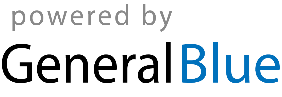 